2nd Annual Roi Et Spelling BeeA ‘Spelling Bee’ is a competition of spelling words, in English. Participants must spell the words spoken by the pronouncer. The words will be from the “The Scripps National Spelling Bee.”  A list of words is included with this packet or may be downloaded from the Silver Fern International School website:  www.SilverFernInternationalSchool.com/spellingbee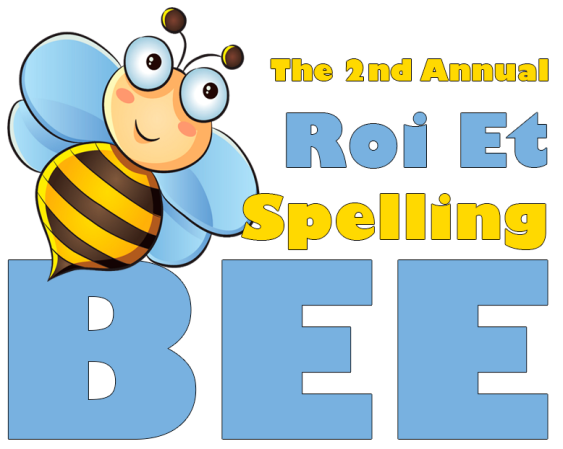 Date: Friday, 2 February 2024Registration Deadline: Friday, 26 January 2024 LOCATION: Silverfern International School. 16 Moo 21 Airport Road, Tambon Neuamuang Amphoe Muang, Roi-Et 45000, Thailand CONTACT PERSON: K. Thongbai (Nueng) Sawatpon  thaiprincipal@silverfern.ac.thPARTICIPANTSThe participants will consist of grade 1 to grade 6. Participants will be divided into two divisions: Lower Primary for Grades 1 to 3 and Upper Primary for Grades 4 to 6. There will be words appropriate for each division. RegistrationEach participant must be registered by their sponsoring school. Each school may register up to 3 students per division (Lower Primary/Upper Primary).  The deadline for registration/changes to a school’s roster is Friday, 26 January 2024Prizes: All participants will be given a certificate of participation. Cash prizes for each division will be as follows:
1st Place- 2,500 THB2nd Place- 1,500 THB3rd Place- 1,000 THBA trophy will be presented to the 1st place student in each division to be kept at the student’s school. ELIGIBILITY To be eligible to compete the competitor an individual must:Be enrolled in a Primary School in Roi Et. Proof of attendance at the school must be shown.Maintain eligibility in all rounds of the competition.The committee may disqualify, prior to, during, or after the competition, any participant who does not comply with any of the Eligibility Requirements. Thus disqualification can occur at any time.DRESS CODE All students should wear the school uniform of the school they are representing.RULES DURING THE COMPETITION The competition will be held at a Silver Fern International School. While waiting for their division’s competition, all participants will be seated in their school groups. Each group will have a designated leader from their school. No participants may have any electronic devices with them during the competition. All devices must be kept with their school group. Any cheating, determined by the committee, will result in disqualification. No participant can be represented by another person. All participants should respect and appreciate every judgment from the judges. Any conflicts can be brought to the committee. Decorum is to be expected. The judges' decisions are final.Participants may not bring anything up with them during the competition. The words given are based on the “The Scripps National Spelling Bee” lists.  American Standard English will be used for all words. A participant will be given a word, the part of speech and a definition. If a word has one or more homonyms, the pronouncer will indicate which word is to be spelled. If the listed word is not properly identified, either by defining it or using it in a sentence, any correct spelling of any homonym of the word will be accepted. The participant can request any or all be repeated. The participant will be given up to 10 seconds before they start spelling their word.Each participant will start by saying the word, then spelling the word, then repeating the word again. Once the word is repeated the second time their turn is over. The judges will say ‘that is correct” or “that is incorrect”. If ‘correct’ the participant with go back to the seat on stage. If ‘incorrect’ the participant will join their group in the audience. If a participant spells a word incorrect, the same word will be reused for the participant. If a participant is disqualified a protest may be filed by anyone (the speller, parent, teacher, etc.)  Protests should be verbally made to a designated person immediately or upon completion of a round. It is especially important to speak up right away when there are only two or three spellers left.  The committee and judges are in complete control of the competition. Their decisions are final.If there are any technical difficulties the committee can allow for a restart at their discretion with approval of the judges.